Бюллетень издается со 2 февраля 2008 годаМуниципальное средство массовой информации органов местного самоуправления городского поселения Агириш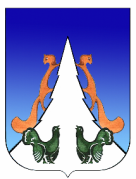 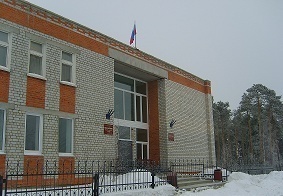 В этом выпуске:Постановление АГП                                                                                        Приложение №1к постановлению администрации городского поселения Агириш от  14 сентября 2023г.   № 254/НПАПорядок поступления безнадзорных и бродячих домашних животных в муниципальную собственность городского поселения Агириш и их использование.1. Настоящий Порядок устанавливает правила поступления безнадзорных и бродячих домашних животных (далее – животные) в муниципальную собственность городского поселения Агириш и их использования (далее - Порядок).2. В муниципальную собственность городского поселения Агириш поступают безнадзорные и бродячие домашние животные, срок содержания которых в пункте временного содержания, приюте для домашних животных или переданных на временное содержание заинтересованным лицам составляет более шести месяцев с момента регистрации заявления о задержании (отлове) в региональную общественную организацию защиты животных «Друзья животных» Ханты- Мансийского автономного округа – Югры.3. Передача безнадзорных и бродячих домашних животных осуществляется по заявлению лица, которое на основании заключенных региональной общественной организации защиты животных «Друзья животных» Ханты- Мансийского автономного округа – Югры (далее - исполнитель контракта).4. Поступление в муниципальную собственность безнадзорных и бродячих домашних животных оформляется актом приема-передачи по форме, установленной в приложении № 2  к настоящему Порядку.К заявлению исполнителем контракта прилагаются следующие документы:1) заключение о клиническом состоянии каждого животного, выданное государственной ветеринарной службой подтверждающее здоровое состояние животного;2)   выписка из журнала, находящихся на содержании животных;5. Передача безнадзорных или бродячих домашних животных в муниципальную собственность городского поселения Агириш осуществляется безвозмездно и без возмещения затрат по отлову, транспортировке и содержанию животного. 6. Передаче животных в муниципальную собственность городского поселения Агириш предшествует направление исполнителем контракта письменного уведомления в адрес администрации городского поселения Агириш  не позднее чем за 1 месяц до даты планируемой передачи животных в муниципальную собственность городского поселения Агириш с указанием вида и количества животных.7. Балансовая стоимость животных определяется комиссией в соответствии с учетной политикой, утвержденной распоряжением администрации городского поселения Агириш и составляет 00 рублей00 копеек.8. Безнадзорные и бродячие домашние животные, принятые в муниципальную собственность городского поселения Агириш, используются одним из следующих способов:1) возврат животных прежнему собственнику;2) безвозмездная передача (дарение) животных заинтересованным гражданам или организациям.9.  Животные, принятые в муниципальную собственность городского поселения Агириш, подлежат возврату их прежним собственникам по их заявлению и на условиях, определяемых соглашением между прежним собственником и администрацией городского поселения Агириш.Возврат прежним собственникам животных, принятых в муниципальную собственность городского поселения Агириш  осуществляется при предъявлении прежним собственником  документов или иных доказательств, подтверждающих право собственности на таких животных (родословная животного, ветеринарный паспорт, электронная идентификация, фотографии, свидетельские показания). 10. Безвозмездная передача (дарение) животных, принятых в муниципальную собственность городского поселения Агириш, заинтересованным гражданам или организациям осуществляется по заявлению заинтересованных лиц.11. Животные, принятые в муниципальную собственность городского поселения Агириш, могут быть переданы администрацией городского поселения Агириш на ответственное хранение заинтересованным лицам или организации, имеющим необходимые для этого условия.         12. Основанием для выбытия животных из муниципальной собственности городского поселения Агириш являются:        - акты о передаче животных из муниципальной собственности городского поселения Агириш по форме, согласно приложению № 3;         13. Документация о животных и проведенных с ними мероприятиях подлежит обязательному хранению в течение одного года.       14.Трупы животных подлежат утилизации в соответствии с Ветеринарными правилами перемещения, хранения, переработки и  утилизации биологических отходов, утвержденными Приказом  Минсельхоза России от 26.10.2020 №626.	Приложение № 2  к постановлению Администрациигородского поселения Агириш                                                                                              от  14 сентября    2023г.           №  254/НПААКТ №приёма- передачи животных в муниципальную собственность городского поселения Агириш«___» ____________ 20__ г. 							             Муниципальное образование городское поселение Агириш, представляемое администрацией городского поселения Агириш, именуемое в дальнейшем Сторона 1, в лице ____________________________________________________, действующего на основании _______________________, с одной стороны, и ______________________________________________________                                                                                                                                                      (исполнитель контракта)именуемый_____________________________________ в дальнейшем Сторона 2, в лице  _________________________________________________, составили настоящий акт о нижеследующем:Сторона 2 передала,  а  Сторона 1 приняла в муниципальную собственность безнадзорное и бродячее домашнее животное: Пол ____________________, окрас___________________________, возраст_____________, иные характеристики (при наличии). Стороной 1 в присутствии Стороны 2 проведен    визуальный осмотр животного.В результате осмотра установлено:Состояние животного соответствует заключению «_______» №________ о клиническом состоянии животного, выданное государственной ветеринарной службой. Стороны взаимных претензий не имеют.Настоящий акт составлен в двух экземплярах.Подписи сторон:___________________					             __________________  Сторона 1								     Сторона 2 Акт № _____выбытия животного из муниципальной собственности городского поселения Агириш ««Вестник городского поселения Агириш»                              Бюллетень является официальным источником опубликования нормативныхГлавный редактор: Костарева А.А.                                             правовых  актов органов местного самоуправления г.п. Агириш Учредитель: Администрация городского поселения Агириш                    (Тюменская обл., Советский р-он, г.п. Агириш, ул.Винницкая, 16)                                                                                Телефон: 8(34675) 41-0-79   факс: 8(34675) 41-2-33       Приложение № 3 к постановлению Администрациигородского поселения Агиришот     14 сентября    2023г.         № 254/НПА«___» _________ 20 ____ г«___» _________ 20 ____ г«___» _________ 20 ____ г«___» _________ 20 ____ г«___» _________ 20 ____ г«___» _________ 20 ____ гМы, нижеподписавшиеся,Мы, нижеподписавшиеся,Мы, нижеподписавшиеся,Мы, нижеподписавшиеся,Мы, нижеподписавшиеся,Мы, нижеподписавшиеся,Мы, нижеподписавшиеся,Мы, нижеподписавшиеся,Мы, нижеподписавшиеся,Мы, нижеподписавшиеся,Мы, нижеподписавшиеся,Мы, нижеподписавшиеся,(Ф.И.О., должность присутствующих специалистов)(Ф.И.О., должность присутствующих специалистов)(Ф.И.О., должность присутствующих специалистов)(Ф.И.О., должность присутствующих специалистов)(Ф.И.О., должность присутствующих специалистов)(Ф.И.О., должность присутствующих специалистов)(Ф.И.О., должность присутствующих специалистов)(Ф.И.О., должность присутствующих специалистов)(Ф.И.О., должность присутствующих специалистов)(Ф.И.О., должность присутствующих специалистов)(Ф.И.О., должность присутствующих специалистов)(Ф.И.О., должность присутствующих специалистов)составили настоящий акт о том, что произошло выбытие безнадзорного животного, указать причину:составили настоящий акт о том, что произошло выбытие безнадзорного животного, указать причину:составили настоящий акт о том, что произошло выбытие безнадзорного животного, указать причину:составили настоящий акт о том, что произошло выбытие безнадзорного животного, указать причину:составили настоящий акт о том, что произошло выбытие безнадзорного животного, указать причину:составили настоящий акт о том, что произошло выбытие безнадзорного животного, указать причину:составили настоящий акт о том, что произошло выбытие безнадзорного животного, указать причину:составили настоящий акт о том, что произошло выбытие безнадзорного животного, указать причину:составили настоящий акт о том, что произошло выбытие безнадзорного животного, указать причину:составили настоящий акт о том, что произошло выбытие безнадзорного животного, указать причину:составили настоящий акт о том, что произошло выбытие безнадзорного животного, указать причину:составили настоящий акт о том, что произошло выбытие безнадзорного животного, указать причину:(регистрационный номер, порода, окрас, возраст, индивидуальный номерной знак (при наличии)(регистрационный номер, порода, окрас, возраст, индивидуальный номерной знак (при наличии)(регистрационный номер, порода, окрас, возраст, индивидуальный номерной знак (при наличии)(регистрационный номер, порода, окрас, возраст, индивидуальный номерной знак (при наличии)(регистрационный номер, порода, окрас, возраст, индивидуальный номерной знак (при наличии)(регистрационный номер, порода, окрас, возраст, индивидуальный номерной знак (при наличии)(регистрационный номер, порода, окрас, возраст, индивидуальный номерной знак (при наличии)(регистрационный номер, порода, окрас, возраст, индивидуальный номерной знак (при наличии)(регистрационный номер, порода, окрас, возраст, индивидуальный номерной знак (при наличии)(регистрационный номер, порода, окрас, возраст, индивидуальный номерной знак (при наличии)(регистрационный номер, порода, окрас, возраст, индивидуальный номерной знак (при наличии)(регистрационный номер, порода, окрас, возраст, индивидуальный номерной знак (при наличии)руководитель (специалист) специализированной организации:руководитель (специалист) специализированной организации:руководитель (специалист) специализированной организации:руководитель (специалист) специализированной организации:руководитель (специалист) специализированной организации:руководитель (специалист) специализированной организации:руководитель (специалист) специализированной организации:руководитель (специалист) специализированной организации:руководитель (специалист) специализированной организации:руководитель (специалист) специализированной организации:руководитель (специалист) специализированной организации:руководитель (специалист) специализированной организации:(подпись, Ф.И.О.)специалисты администрации городского поселения Агириш Ханты-Мансийского автономного округа - Югры:(подпись, Ф.И.О.)специалисты администрации городского поселения Агириш Ханты-Мансийского автономного округа - Югры:(подпись, Ф.И.О.)специалисты администрации городского поселения Агириш Ханты-Мансийского автономного округа - Югры:(подпись, Ф.И.О.)специалисты администрации городского поселения Агириш Ханты-Мансийского автономного округа - Югры:(подпись, Ф.И.О.)специалисты администрации городского поселения Агириш Ханты-Мансийского автономного округа - Югры:(подпись, Ф.И.О.)специалисты администрации городского поселения Агириш Ханты-Мансийского автономного округа - Югры:(подпись, Ф.И.О.)специалисты администрации городского поселения Агириш Ханты-Мансийского автономного округа - Югры:(подпись, Ф.И.О.)специалисты администрации городского поселения Агириш Ханты-Мансийского автономного округа - Югры:(подпись, Ф.И.О.)специалисты администрации городского поселения Агириш Ханты-Мансийского автономного округа - Югры:(подпись, Ф.И.О.)специалисты администрации городского поселения Агириш Ханты-Мансийского автономного округа - Югры:(подпись, Ф.И.О.)специалисты администрации городского поселения Агириш Ханты-Мансийского автономного округа - Югры:(подпись, Ф.И.О.)специалисты администрации городского поселения Агириш Ханты-Мансийского автономного округа - Югры:(подпись, Ф.И.О.)(подпись, Ф.И.О.)(подпись, Ф.И.О.)(подпись, Ф.И.О.)(подпись, Ф.И.О.)(подпись, Ф.И.О.)(подпись, Ф.И.О.)(подпись, Ф.И.О.)(подпись, Ф.И.О.)(подпись, Ф.И.О.)(подпись, Ф.И.О.)(подпись, Ф.И.О.)N п/пДата поступления в пункт временного пребыванияРеестровый номерРеестровый номерПородаПородаОкрасПримерный возрастПримерный возрастСрок пребывания в пункте временного пребывания1.2.3.Имущество передал:Имущество передал:Имущество передал:Имущество передал:Имущество передал:Имущество передал:Имущество передал:Имущество принял:Имущество принял:Имущество принял:Имущество принял:Имущество принял:Имущество принял:________________________________(должность)_________________________________(наименование специализированной службы) ________________________________(должность)_________________________________(наименование специализированной службы) ________________________________(должность)_________________________________(наименование специализированной службы) ________________________________(должность)_________________________________(наименование специализированной службы) ________________________________(должность)_________________________________(наименование специализированной службы) ________________________________(должность)_________________________________(наименование специализированной службы) ________________________________(должность)_________________________________(наименование специализированной службы) ________________________________(должность)________________________________(должность)________________________________(должность)________________________________(должность)________________________________(должность)________________________________(должность)(подпись)(подпись)(подпись)(подпись)(Ф.И.О.)(Ф.И.О.)(Ф.И.О.)(подпись)(подпись)(Ф.И.О.)(Ф.И.О.)(Ф.И.О.)(Ф.И.О.)